Технические требования файлов для оклейки пленкойФормат файла: TIFF , Corel  не выше 15 версииЦветопередача: CMYKРазрешение изображения: не ниже  150 dpiТип сжатия: LZWЗаказ на изготовление полноцветной пленки ORACAL принимается в формате TIFF (см. пример №1)Все размеры изображения должны соответствовать размерам заполнителя  (технические требования по размерам см.ниже)В название файла должен быть указан размер оклеиваемого заполнителя и его название (пример:  инфостойка 90 гр- 1530х 1020.tiff )К файлам на печать должна прилагаться схема сборки (превью)!Пример №1: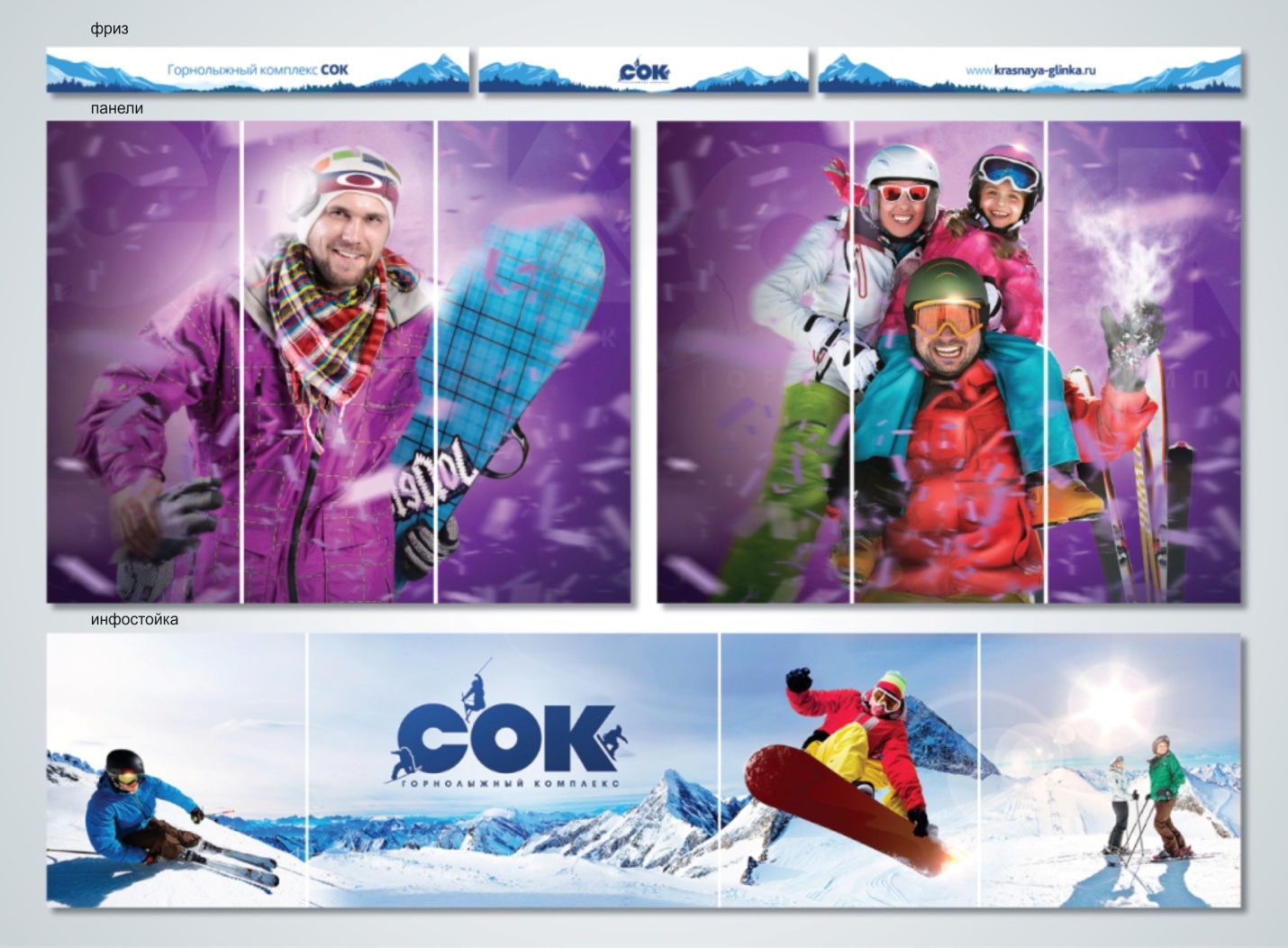 Заказ на оклейку стенда однотонной пленкой ORACAL  (см. пример №2)  принимается:прописанный номер используемого ORACALa (фон и шрифты)                  по 641 оракальному вееруШрифты и логотипы для нанесения на однотонный фон принимаются      в формате COREL , версия не выше 15К файлам на печать должна прилагаться схема сборки (превью)!Пример №2: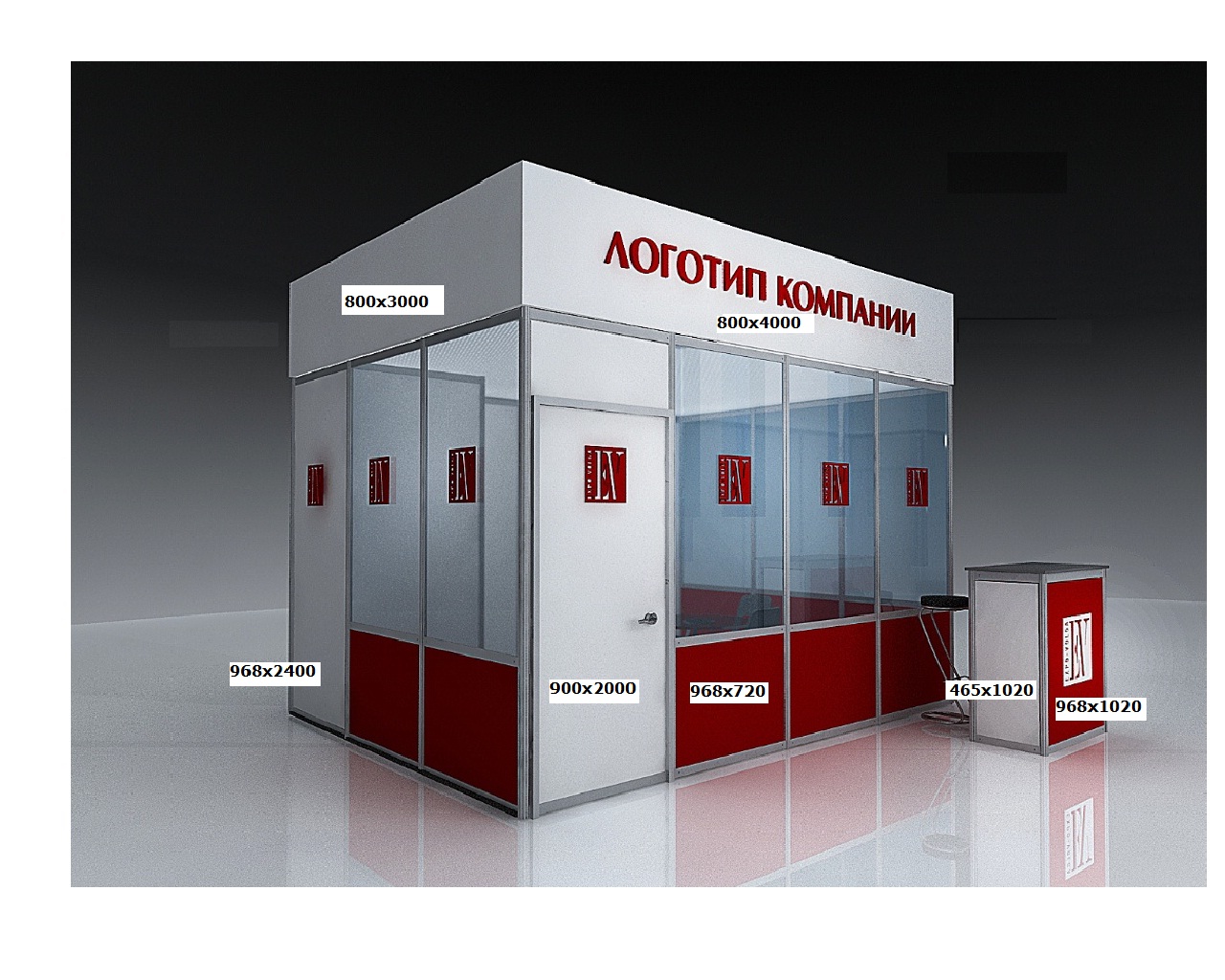 Размеры заполнителя стандартного выставочного оборудования.Необходимо учитывать при компоновке макета, что заполнитель входит в пазы выставочного оборудования сверху и снизу по 10мм и по бокам 7мм. Крайний срок подачи подготовленных для печати файлов – не позднее 25 апреля 2018 г. Подача файлов после обозначенных сроков осуществляется по предварительной договоренности , налагается наценка за срочность производства.ОборудованиеФасадная частьФасадная частьФасадная частьБоковая частьБоковая частьБоковая частьОборудованиеДлина ммВысота мм Длина ммВысота ммПанель 0,5 х 469 2400нетнетПанель 1 х 964 2400нетнетВитрина высокая964720469720Витрина низкая964720469720Витрина высокая 90 гр.1530720469720Витрина низкая    90 гр.1530720469720Инфостойка 1х0,5х1,196410204691020Инфостойка 90 гр153010204691020Подиум 1х0,5х0,8964720469720Подиум 1х1х0,8964720969720Шкаф архивный964720469720Стеллаж964720469720Фриз 0,5м469210нет нетФриз 964210нет нетФриз 1530210нет нетФриз 1954210нет нетФриз 2944210нет нет